Европейская неделя иммунизации 2022. Предупредить. Защитить. Привить.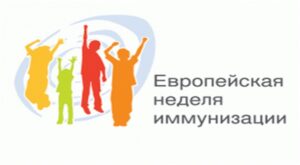 Вот уже более двухсот лет иммунизация помогает человечеству делать мир безопаснее – начиная с самой первой вакцины от оспы и заканчивая новейшими мРНК-вакцинами, которые используются для предупреждения тяжелых случаев заболевания COVID-19. Вакцины защищают каждого из нас по отдельности и позволяют нам защищать коллективное здоровье всех людей как членов мирового сообщества. Тема Европейской недели иммунизации (ЕНИ) 2022 г. – «Долгая жизнь для всех». Ее цель – подчеркнуть важность равноправного и широкого доступа к вакцинам, способствующего обеспечению долгой и здоровой жизни для каждого человека.В рамках Недели иммунизации Всемирная организация здравоохранения проводит различные просветительские мероприятия, организует вакцинацию детей и взрослых, приглашает представителей разных стран к обмену информацией и опытом. Всемирное сотрудничество позволяет ускорить темпы иммунизации населения и охватить максимальное количество людей и регионов. Тем более это актуально в рамках борьбы с COVID-19.Всемирная организация здравоохранения призывает людей и организации, работающие на международном, региональном, национальном и местном уровнях, в государственном и частном секторах и в рамках гражданского общества, активнее проводить и принимать участие в мероприятиях во время Всемирной недели иммунизации.Предупредить. Защитить. Привить.По инициативе Европейского регионального бюро Всемирной организации здравоохранения на территории Российской Федерации, в том числе и на территории Волгоградской области с 24 по 30  апреля по  2022 г. проводится ежегодная Европейская неделя иммунизации (ЕНИ), которая способствует популяризации основной идеи о том, что иммунизация людей имеет важнейшее значение для профилактики заболеваний и защиты жизни. Ее девиз – «Предупредить. Защитить. Привить».Цель ЕНИ — содействие продвижению иммунизации для защиты людей всех возрастов от вакциноуправляемых инфекционных заболеваний и расширение знаний о пользе вакцин.Иммунизация – это метод индивидуальной или массовой защиты населения от инфекционных заболеваний путем создания или усиления искусственного иммунитета при помощи вакцин. Вакцинация является одним из величайших достижений здравоохранения. Во всем мире она признана, как наиболее эффективное, экономичное и доступное средство из всех существующих в борьбе с инфекционными заболеваниями.Благодаря массовой вакцинации на нашей планете были ликвидированы некоторые опасные эпидемиологические заболевания, уносившие в прежние времена тысячи человеческих жизней. Вместе с тем, на фоне достигнутого благополучия сохраняется проблема отказа населения от профилактических прививок, что способствует росту количества людей, подверженных заболеваниям.В Российской Федерации реализуется национальная программа иммунизации, поддерживаемая государством. 18.09.2020 года Распоряжением Правительства Российской Федерации № 2390-р утверждена Стратегия развития иммунопрофилактики инфекционных болезней на период до 2035 года, 29.03.2021 года Распоряжением Правительства Российской Федерации № 774-р утвержден план ее реализации. В Российской Федерации разрабатываются и внедряются новые вакцины, в том числе против новой короновирусной инфекции.  Вместе с тем, имеют место отказы родителей от проведения профилактических прививок детям, чему способствует распространение ложной информации о вакцинах и иммунизации.Пандемия COVID-19 привлекла внимание всего мира к важности вакцинации против новой короновирусной инфекции. Не менее важно обеспечить и осуществление плановой иммунизации детей и взрослых в целях достижения и поддержания необходимого уровня популяционного иммунитета, что позволяет сдерживать распространение инфекционных заболеваний.